UK Declaration of Conformity13th of April, 2023KaunasUsed frequency range of built-in RF module:Transmit Power:	Wi-Fi 2.4GHz: 17.91 dBm (EIRP)GSM900: 33 dBmGSM1800: 30 dBmWCDMA (Band 1/8): 24 dBmLTE (Band 1/3/7/8/20/38/40): 23 dBmTELTONIKA NETWORKS UAB, hereby declare under our sole responsibility that the above-described product is in conformity with the following UK Statutory Instruments as amended: SI 2017 No. 1206 (Radio Equipment Regulations 2017).The conformity with the essential requirements has been demonstrated against the following harmonized standards:The conformity assessment has been followed with the involvement of a UK BEIS Approved Body: SGS North America Inc. 620 Old Peachtree Road, Ste. 100, Suwanee, GA 30024, USA. Approved Body No.: AB2906 Therefore  is placed on the product.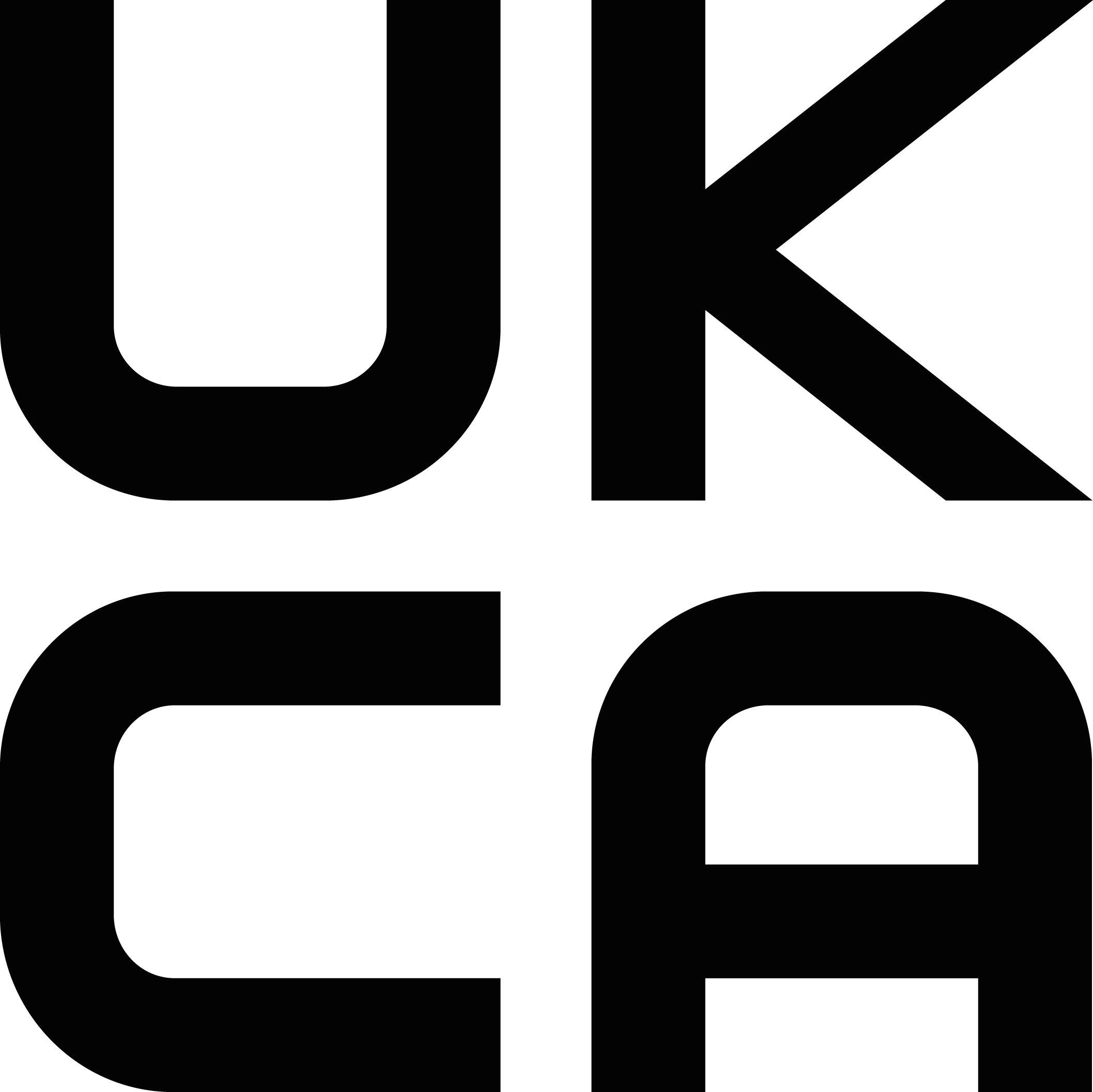 EU Type Examination Certificate No. NB2906.2023.000045Declaring Organization:TELTONIKA NETWORKS UABProduct Name:LTE RouterProduct Model Name:RUT901 BandBandUL f, MHzDL f, MHzGSMGSM900880-915925-960GSMGSM18001710-17851805-1880WCDMA11920-19802110-2170WCDMA8880-915925-960LTE11920-19802110-2170LTE31710-17851805-1880LTE72500-25702620-2690LTE8880-915925-960LTE20832-862791-821LTE28703-736758-791LTE382570-26202570-2620LTE402300-24002300-2400Wi-Fi 2.4GHz1-132412-24722412-2472Harmonized standard referenceArticle of Directive 2014/53/EUTest report No.EN IEC 62311:2020EN 50665:2017EN IEC 62368-1:2020 + A11:20206(1)(a) Health and safetySZCR221200410807SZES230200057401EN 55032:2015 + A11:2020+A1:2020EN 55035:2017 + A11:2020EN IEC 61000-3-2:2019 + A1:2021EN 61000-3-3:2013 + A1:2019+A2:2021EN 301 489-1 V2.2.3EN 301 489-17 V3.2.4EN 301 489-52 V1.2.16(1)(b) Electromagnetic CompatibilitySZCR221200410801SZCR221200410802EN 300 328 V2.2.2EN 301 511 V12.5.1EN 301 908-1 V15.1.1EN 301 908-2 V13.1.1EN 301 908-13 V13.1.16(2) Radio SpectrumSZCR221200410803SZCR221200410804SZCR221200410805SZCR221200410806Head of Technical Support DepartmentVilmantas Simpukas